Tempo estimado da reunião: 1h32min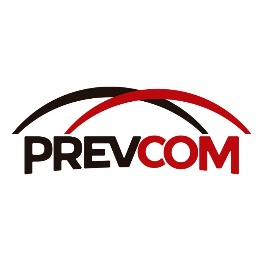 Fundação de Previdência Complementar do Estado de São Paulo
 Conselho DeliberativoAv. Brigadeiro Luís Antônio, 2701, 10° andar – São Paulo/SP – 01401-000  (11) 3150-1901PAUTA DA 143ª REUNIÃO ORDINÁRIA DO CONSELHO DELIBERATIVO de 30.01.2024 (terça-feira) 9:00 horas - HIBRIDANºItem de PautaDuraçãoTipo de AssuntoOrigem da DemandaPeriodicidadeÁrea Responsável1Aprovação da Ata da 142ª reunião2 minutosDeliberaçãoEstatuto SocialMensalApoioGovernança2Apresentação RCI 1º semestre 202320 minutosInformativoEstatuto Social   SemestralConselho Fiscal3Aprovação Plano Anual da Auditoria - PAINT 20 minutos  DeliberaçãoConselho DeliberativoEventualAuditoriaInterna4Relatos e comunicações da Presidente do Conselho Deliberativo10 minutosInformativoConselho DeliberativoMensalConselho Deliberativo5Relatório Mensal dos Investimentos 10 minutosInformativoConselho DeliberativoMensalDiretoria Investimentos6Apresentação dos Planos de ação – posição dezembro20 minutosInformativoConselho DeliberativoMensalAuditoria Interna7Processo de transição - substituição do Diretor-Presidente10 minutosInformativoConselho DeliberativoEventualDiretoraKarina Hirano